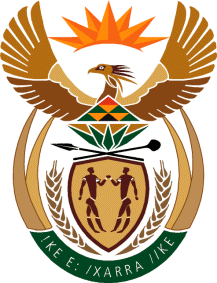 MINISTRY OF TOURISMREPUBLIC OF SOUTH AFRICAPrivate Bag X424, Pretoria, 0001, South Africa. Tel. (+27 12) 444 6780, Fax (+27 12) 444 7027Private Bag X9154, Cape Town, 8000, South Africa. Tel. (+27 21) 469 5800, Fax: (+27 21) 465 3216NATIONAL ASSEMBLY:QUESTION FOR WRITTEN REPLY:Question Number:		96Date of Publication:		9 February 2023NA IQP Number:		1Date of reply:			27 February 2023Ms K L Khakhau (DA) to ask the Minister of Tourism:What are the details of the (a) make, (b) model, (c) year of manufacture, (d) cost and (e) purchase date of all the official vehicles purchased for (i) her, (ii) the former Minister, (iii) the Deputy Minister and the (iv) former Deputy Minister of her department since 1 June 2019? 		NW100EREPLY:Minister Lindiwe Nonceba Sisulu (2021 -2023) Has continued to use vehicle purchased by the Department. Former Minister Mmamoloko ‘Nkensani’ KubayiDeputy Minister Fish Amos Mahlalela Deputy Minister Fish Amos Mahlalela (June 2019-2021)1 June 2019 – 20202020-2021MakeVOLVO BASED IN CAPETOWNVOLVO BASED IN PRETORIAModel XC60 D4 AWD G/T INSCRIPTIONXC60 D4 AWD G/T INSCRIPTIONYear of manufacture20202020CostR700 000.00R700 000.00Purchase date2020/12/072020/12/071 June 2019 – 20202020-2021MakeMERCEDES-BENZ BASED IN CAPETOWNAUDI Q7 BASED IN PRETORIAModel MERCEDES-BENZ E350AUDI Q7 SUVYear of manufacture20152015CostR762 443.00R878 700.00Purchase date2015/03/182015/02/042021-20222022-2023MakeVOLVO XC D4 BASED IN CAPETOWNVOLVO XC D4 BASED IN PRETORIAModel XC40 D4-AWD G/T MomentumXC40 D4-AWD G/T MomentumYear of manufacture20212021CostR700 000.00R700 000.00Purchase date2021/03/242021/03/24